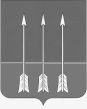 Администрация закрытого  административно-территориальногообразования  Озерный  Тверской  областиП О С Т А Н О В Л Е Н И Е29.11.2017                                  ЗАТО Озерный                                        № 475  Об утверждении плана проведения проверок на 2018 год по осуществлению ведомственногоконтроля за соблюдением трудового законодательства и иных нормативных правовыхактов, содержащих нормы трудового праваВ соответствии с законом Тверской области от 05.07.2012 года              № 55-ЗО «О ведомственном контроле за соблюдением трудового законодательства и иных нормативных правовых актов, содержащих нормы трудового права»П О С Т А Н О В Л Я Ю:	1. Утвердить План проведения плановых проверок на 2018 год по осуществлению ведомственного контроля за соблюдением трудового законодательства и иных нормативных правовых актов, содержащих нормы трудового права (Приложение № 1).	2. Контроль за исполнением настоящего постановления возложить на заместителя Главы администрации ЗАТО Озерный по общественной и экономической безопасности А.Н. Комарова.Глава администрации ЗАТО Озерный 	                                 В.И. Махринская